Министерство труда и социального развития Омской областиБюджетное учреждение Омской области"Комплексный центр социального обслуживания населения "Пенаты" Центрального административного округа"Школы реабилитации и ухода в комплексных центрах социального обслуживания населения Омской областиМетодическое пособие Омск, 2019Школы реабилитации и ухода в комплексных центрах социального обслуживания населения. Методическое пособие / Бюджетное учреждение Омской области "Комплексный центр социального обслуживания населения "Пенаты" Центрального административного округа", Омск, 2019. - 32 с.Ответственный за выпуск:С.М. Кособуцкая, руководитель бюджетного учреждения Омской области "Комплексный центр социального обслуживания населения "Пенаты" Центрального административного округа"Составители:Е.С. Асанова, заведующий методическим отделениемН.И. Ишутченко, аналитик административной службыРецензент:	Н.В. Савлучинская, кандидат педагогических наук, доцент кафедры изобразительного искусства и методики преподавания факультета искусств Федерального государственного бюджетного образовательного учреждения высшего профессионального образования "Омский государственный педагогический университет"	© Министерство труда и социального развития Омской области Бюджетное учреждение Омской области "Комплексный центр социального обслуживания населения "Пенаты" Центрального административного округа"ОБОБЩЕННАЯ ИНФОРМАЦИЯо деятельности Школ реабилитации и ухода в комплексных центрах социального обслуживания населения Омской области	В процессе социального обслуживания все КЦСОН Омской области предоставляют социальную услугу "Обучение практическим навыкам общего ухода за тяжелобольными получателями социальных услуг, получателями социальных услуг, имеющими ограничения жизнедеятельности, в том числе детьми-инвалидами". В 18 КЦСОН обучение практическим навыкам общего ухода за тяжелобольными получателями социальных услуг осуществляется в рамках программ и проектов.		Школы реабилитации и ухода являются важными элементами и инструментами стационарозамещающих технологий. Знания и навыки, полученные сиделками и родственниками получателей услуг, позволяют продлить пребывание граждан пожилого возраста, инвалидов в адаптированных домашних условиях. Деятельность Школ реабилитации и ухода нацелена, с одной стороны, на создание более комфортной обстановки для больного, с другой – для облегчения процесса ухода за ним лицам, осуществляющим уход. Таким образом, в реализуемых программах и проектах КЦСОН единым и общим является то, что основная цель создания Школ реабилитации и ухода – улучшение качества жизни граждан пожилого возраста и инвалидов, нуждающихся в уходе. 	Задачи для достижения этой цели:	1. Выявление потребности граждан пожилого возраста, инвалидов и лиц, осуществляющих уход, в конкретных видах социальных услуг.	2. Обучение граждан пожилого возраста, инвалидов и лиц, осуществляющих уход, т.е. родственников, социальных работников, сиделок, волонтеров по вопросам ухода в домашних условиях, в том числе с использованием технических средств реабилитации.	3. Оказание содействия в осуществлении реабилитационных мероприятий.	4. Контроль за процессом реабилитации и ухода граждан пожилого возраста и инвалидов.	5. Информирование и консультирование лиц, осуществляющих уход, по вопросам реабилитации и ухода.	6. Повышение квалификации сотрудников учреждений, осуществляющих уход.	7. Повышение качества предоставления социальных услуг.Основные формы работы, применяемые в Школах реабилитации и ухода: - консультации; - беседы;- занятия;- лекции;- семинары; - круглые столы; - мастер-классы; - тренинги; - деловые игры и др.В БУ "КЦСОН Любинского района" на базе отделения социальной реабилитации инвалидов реализуются 2 программы: "Школа обучения уходу за тяжелобольными родственниками и членов их семьи" и "Шаг за шагом". Первая программа направлена на обучение теоретическим и практическим приемам ухода за тяжелобольными членов их семьи, а также на навыки самопомощи и самообслуживания для самих тяжелобольных. Обучение в форме практических групповых и индивидуальных занятий проводят медицинская сестра по массажу и специалист по реабилитации на базе отделения социальной реабилитации инвалидов и на дому у граждан, пользующихся услугами сиделки, а также по обращению родственников тяжелобольных граждан. Участников программы обучают санитарно-гигиеническому уходу, пользованию техническими средствами реабилитации. Программа "Шаг за шагом" разработана для граждан пожилого возраста и инвалидов, частично или полностью утративших способность к самообслуживанию вследствие перенесенного инсульта, и родственников, осуществляющих за ними уход. Занятия по программе сотрудниками центра проводятся индивидуально. При необходимости привлекаются медицинские сестры учреждения здравоохранения. В ходе осуществления работы по программе "Протяни руку помощи" БУ "КЦСОН Тюкалинского района" и программе "Школа реабилитации и ухода за инвалидами" БУ "КЦСОН Крутинского района" специалисты выстроили алгоритмы по двум направлениям. Первое – обучение базовым знаниям, умениям и навыкам, необходимым в уходе за тяжелобольными. А второе – выход на дом к маломобильным гражданам с целью диагностики их физического состояния, психоэмоционального статуса, социального и культурного окружения, оказания практической помощи в осуществлении ухода, проведение массажа и лечебной физкультуры.	Одной из задач Школ реабилитации и ухода является выявление потребности граждан пожилого возраста, инвалидов и лиц, осуществляющих уход, в конкретных видах социальных услуг. Так, в БУ "КЦСОН Калачинского района" на подготовительном этапе программы "Школа ухода на дому" формируется банк данных потенциальных получателей услуг. С целью выявления родственников, осуществляющих уход и имеющих в этом затруднения, проводится анкетирование социальных работников и сиделок. Информация о Школе ухода на дому периодически размещается в районной газете и на сайте учреждения. 	Школа реабилитации и ухода в БУ "КЦСОН Москаленского района" действует на базе отделения социальной реабилитации инвалидов более 5 лет и регламентирована Положением. Согласно Положению, основными задачами Школы являются: - коррекция всевозможных дезадаптивных состояний у пожилых людей, инвалидов по зрению, слуху, колясочников путем освещения вопросов социально-бытовой адаптации, в т.ч. использования технических средств реабилитации;- обучение родственников и других лиц, осуществляющих уход за тяжелобольными на дому, методам общего ухода, в т.ч. правилам организации лечебного питания и кормления, соблюдения гигиены, методам дезинфекции, простейшим навыкам медицинских манипуляций;- создание условий для обучения получателей социальных услуг приемам ухода за лежачими больными с привлечением частных лиц, имеющих большой практический опыт. Школы реабилитации и ухода БУ "КЦСОН Кормиловского района", БУ "КЦСОН Таврического района", БУ "КЦСОН "Сударушка", БУ КЦСОН "Вдохновение" также регулируются Положениями. Циклы теоретических и практических занятий посвящены правилам общего и специального ухода за тяжелобольными, методам самообслуживания и самоконтроля, гигиенического ухода на дому .	Проект "Школа реабилитации и ухода за пожилыми людьми и инвалидами" БУ "КЦСОН Русско-Полянского района" состоит из пяти модулей. Первый модуль представляет вопросы, касающиеся лечебного питания при различных заболеваниях. Второй модуль раскрывает приемы ухода за лежачими больными. Третий модуль направлен на приобретение навыков по целостному уходу за лежачими больными с инсультом. Четвертый модуль направлен на профилактику осложнений и целостный уход за больными сахарным диабетом. Пятый модуль реализуется как курс обучения родителей навыкам ухода и реабилитации в домашних условиях за детьми, имеющими особенности развития. Все занятия проводятся на бесплатной основе. Для слушателей Школы проводятся теоретические и практические занятия по следующим темам: - "Лечебное питание при язвенной болезни желудка и 12-перстной кишки, гастрите, панкреатите"; - "Лечебное питание при сердечно-сосудистых заболеваниях"; - "Лечебное питание при гипертонической болезни"; - "Смена нательного и постельного белья: раздевание, одевание"; - "Простейшая физиотерапия: горчичники, грелка, компрессы"; - "Термометрия, уход за лихорадящими больными"; - "Уход за носом, ушами и глазами больного";- "Мытье волос, рук и ног в кровати"; - "Практические советы по предупреждению отеков рук и ног"; - "Средства развития моторики и реабилитации";- "Возможные участки диабетических осложнений"; - "Физические упражнения и нагрузка для больных сахарным диабетом" и т.д. На сайте размещены информационные буклеты: - "Проект "Школа реабилитации и ухода за пожилыми и инвалидами";- "Как организовать уход за больными в домашних условиях"; - "Отношения между больными и ухаживающими"; - "Пять главных правил здорового питания для долголетия"; - "Как уберечь позвоночник ухаживающего".	В 2019 году учреждение планирует создать на базе центра группы самопомощи, а также привлечь "серебряных волонтеров" к организации культурных и просветительских мероприятий для лежачих больных, обучить их основам компьютерной грамотности.В БУ "КЦСОН Нижнеомского района" "Школа подготовки родственников инвалидов и пожилых граждан" реализуется по следующим направлениям:Обучение родственников и других лиц, осуществляющих уход за инвалидами на дому:- принципам общего ухода за больными, в т. ч. методам контроля за изменениями состояния здоровья инвалида, профилактики осложнений; - навыкам медицинских манипуляций; - методам дезинфекции; - использованию технических средств реабилитации; - методам самообслуживания и самоконтроля; 	- основам правильного позиционирования и перемещения;	- методам предотвращения или коррекции всевозможных дезадаптивных состояний возникающих у родственников  инвалидов.Информирование и консультирование родственников, осуществляющих уход, по вопросам социальной реабилитации.Оказание юридической помощи в вопросах медико-социальной реабилитации и занятости инвалидов.Информирование о социально-психологических и экономических видах и формах социальной помощи.Информирование по взаимодействию с другими учреждениями социальной службы и общественными организациями. 	Большое внимание в КЦСОН уделяется повышению квалификации сотрудников, осуществляющих уход. 	Так, в БУ "КЦСОН Черлакского района" занятия по программе "Школа ухода за гражданами пожилого возраста и инвалидами" проводят социальные работники, прошедшие обучение в Омском отделении БКО "Каритас", получившие свидетельства, а также специалисты фельдшерско-акушерских пунктов сельских поселений. В БУ "КЦСОН Марьяновского района" занятия по программе проводятся совместно с учреждениями здравоохранения, охраны правопорядка, пенсионного фонда.	В БУ "КЦСОН Большереченского района" руководство работой "Школы ухода за пожилыми людьми и инвалидами" осуществляют заведующие отделениями социального обслуживания граждан на дому пожилого возраста и инвалидов. Разработано Положение, на каждого гражданина, утратившего способность к самообслуживанию и передвижению в связи с преклонным возрастом или болезнью, или его родственника, осуществляющего уход,  составляется индивидуальный план обучения. Учитывая тот факт, что большая часть граждан, которые обучаются навыкам ухода, проживает в сельских поселениях района, то деятельность Школ осуществляется в каждом сельском поселении посредством проведения обучения заведующими отделениями на дому и социальными работниками. Специалистами АУ "КЦСОН Исилькульского района" программа "Школа обучения навыкам ухода и реабилитации" реализуется на базе отделения срочного социального обслуживания и организационного обеспечения. Занятия по программе Школы проводятся 2 раза в месяц, продолжительность одного занятия – 60 минут, численный состав группы – не более 12 человек. Работая по программе школы, сиделки и родственники становятся партнерами и вместе решают задачи реабилитационного процесса их общего подопечного. Таким образом, школа становится "группой поддержки" для сиделок и родственников получателей услуг.  В этой "группе поддержки" можно обсудить возникающие проблемы, найти инструменты и способы решения этих проблем, поделиться умениями и навыками. Информирование населения об обучении навыкам общего ухода инвалидов, родственников и других лиц, ухаживающих за пожилыми гражданами и инвалидами организовано через средства массовой информации, осуществляется выпуск буклетов и памяток. 	Проект "Активное поколение – школа ухода", реализуемый в БУ "КЦСОН Муромцевского района", благодаря победе в конкурсе "Активное поколение" благотворительного фонда Елены и Геннадия Тимченко, получил грантовую поддержку. Проект ориентирован на обучение социальных работников, волонтеров "серебряного возраста", родственников тяжелобольных людей, приемам качественного ухода за гражданами пожилого возраста, имеющих тяжелые заболевания и инвалидами. Для проведения практических занятий выделены денежные средства, на которые приобрели инвалидное кресло-коляску, функциональную кровать, ходунки, костыли подлокотниковые, ортопедическую подушку, противопролежневый матрац, прикроватный столик для кормления, вспомогательные средства для кормления, массажер, тонометр автоматический, средства гигиены по уходу за больными.Обучение по проекту рассчитано на четыре месяца. За это время тридцать человек прошли обучение по программе "Школа ухода" и приобрели теоретические и практические навыки ухода на дому за маломобильными гражданами.  Программа включает в себя лекции, беседы, практические занятия по: - правилам общего и специального ухода за тяжелобольными людьми; - методам самообслуживания и самоконтроля, гигиенического ухода на дому;- правилам организации питания и кормления; - психологическим особенностям общения с больным человеком; - использованию технических средств реабилитации. ВЫВОД. Анализ и обобщение представленных КЦСОН информационных материалов о деятельности Школ реабилитации и ухода позволило:увидеть уровень подготовки программ;увидеть качество программ по содержанию, применяемым инструментам в процессе передачи знаний;отсутствие критериев оценки результативности программ;отобрать примерные образцы документов (программа, Положение, буклеты, анкета оценки программы), которые могут использоваться с целью дальнейшего совершенствования и повышения эффективности деятельности Школ реабилитации и ухода.Приложение: 1. Программа "Школа ухода за гражданами пожилого возраста и инвалидами" БУ "КЦСОН Черлакского района" – приложение № 1.	2. Положение "Школа ухода за пожилыми людьми и инвалидами" БУ "КЦСОН Большереченского района"– приложение № 2.	3. Информационные буклеты БУ "КЦСОН "Сударушка", БУ "КЦСОН Нижнеомского района", БУ "КЦСОН "Пенаты" – приложение № 3.	4. Анкета оценки программы БУ "КЦСОН "Пенаты" – приложение № 4.Приложение № 1БЮДЖЕТНОЕ УЧРЕЖДЕНИЕ ОМСКОЙ ОБЛАСТИ"КОМПЛЕКСНЫЙ ЦЕНТР СОЦИАЛЬНОГО ОБСЛУЖИВАНИЯ НАСЕЛЕНИЯ ЧЕРЛАКСКОГО РАЙОНА"СОГЛАСОВАНОЗаместитель руководителя бюджетного учреждения Омской области "Комплексный центр социального обслуживания населения Черлакского района"___________________Е.В. Самсонова"     " ___________________2018 г.Программа "Школа ухода за гражданами пожилого возраста и инвалидами"Составила:Ветошкина Марина Дмитриевна,аналитик2018 г. 	Население Российской Федерации, по данным Росстата на 1 января 2018 года составляет 146,9 млн. человек, из них: 82,2 млн. человек – население трудоспособного возраста, 46,1 млн. пенсионеров (численность граждан на пенсии составляет 25% от числа работающих граждан) и 12,1 млн. человек всех групп инвалидности (8,2% населения России) что составляет 20,6 % населения страны. Согласно демографическому прогнозу Росстата численность населения будет ежегодно увеличиваться и в 2020 году составит 147,8 млн. человек                           (в 2016 году - 146,7 млн. человек). При этом численность населения в трудоспособном возрасте будет снижаться, а численность населения старше трудоспособного возраста – расти. Численность населения старше трудоспособного возраста увеличится на 2,6 млн. человек или на 7,2% (с 36,3 млн. человек в 2016 году до 38,9 млн. человек                          в 2020 году). На 1 января 2018 года в Омском регионе проживало чуть более 1,96 млн. граждан. Численность населения рабочих возрастов (мужчины в возрасте 16-59 лет, женщины-16-54 года) продолжает уменьшаться. К началу 2018 года в трудоспособном возрасте были 1087,6 тыс. человек, или 55,5% населения. Возрастная структура населения Омской области характеризуется ростом численности пожилых граждан. К началу 2018 года в Омской области проживало 490,0 тыс. человек старше трудоспособного возраста (25,0% от общей численности населения).Численность постоянного населения Черлакского муниципального района по состоянию на 1 января 2018 года составила 28 905 человек. Численность населения в трудоспособном возрасте составляет 14 652 человек или 50,7% от общего населения.Человеческая жизнь зачастую сопряжена с опасностями и болезнями. Случается, что человек в один миг оказывается на больничной койке в непривычных для него и родственников условиях. Иногда этот период затягивается на месяцы и годы. Большая ответственность и сложность в это время ложится на плечи тех людей, которые оказываются рядом с больным человеком, помогая ему преодолевать удары судьбы. Больной человек и ухаживающие за ним люди в этот период находятся в тесном контакте, сопровождающемся сильнейшим стрессом для каждого. К сожалению, не всегда родственники пожилых, престарелых, тяжелобольных людей знают те элементарные способы ухода, которые необходимо выполнять для поддержания здоровья. На базе бюджетного учреждения Омской  области "Комплексный центр социального обслуживания населения Черлакского района" с 2018 года  реализуется программа "Школа ухода за гражданами пожилого возраста и инвалидами" (далее – "Школа ухода"). Программа разработана на основе российских рекомендаций "Уход за ослабленными пожилыми людьми" для обучения социальных работников, родственников практическим навыкам общего ухода за больными, а также для улучшения качества жизни больного человека и ухаживающего. Цель программы:Повышение эффективности реабилитационных мероприятий для граждан, имеющих нарушения здоровья, в т.ч. двигательных функций; повышение качества их жизни и обеспечение доступной среды жизнедеятельности.Задачи программы:- достижение оптимально возможного уровня жизни и социальной адаптации инвалида или пожилого человека в привычной для них домашней обстановке в окружении семьи;- ознакомление лиц, осуществляющих уход за гражданами на дому, с основами геронтологии и специфическими проблемами здоровья граждан пожилого возраста;- обучение лиц, осуществляющих уход за гражданами на дому, методам контроля за изменениями состояния здоровья, профилактике осложнений, созданию благоприятной обстановки и психологической атмосферы, принципам общего ухода;- обучение лиц, осуществляющих уход за гражданами на дому, практическим навыкам и методам самопомощи, пользованию техническими средствами реабилитации и вспомогательными средствами;- информирование и консультирование родственников, осуществляющих уход, по вопросам социальной реабилитации.	Основная деятельность программы:Обучение осуществляется на бесплатной основе.Обучение предусматривает как групповые, так и индивидуальные занятия  по выборочным темам согласно российским рекомендациям "Уход за ослабленными пожилыми гражданами".Групповые занятия включают в себя полный курс обучения. Продолжительность курса обучения – 12 месяцев.Периодичность занятий – 1 раз в месяц. Занятия проводят социальные работники, прошедшие обучение в Омском отделении благотворительной католической организации "Каритас" по теме "Основы ухода за лежачими больными" (20 часов) и получившие свидетельства, специалисты фельдшерско-акушерских пунктов сельских поселений, находящихся в ведении бюджетного учреждения здравоохранения Омской области  "Черлакская ЦРБ".	Механизм реализации программы.Тематический план"Школа ухода за гражданами пожилого возраста и инвалидами"Ожидаемые результаты деятельности по программе "Школа обучения навыкам общего ухода за тяжелобольными на дому"- Повышение качества жизни граждан, нуждающихся в уходе.- Социально-бытовая и социально-средовая адаптация граждан из числа тяжелобольных.- Создание благоприятной обстановки и психологической атмосферы в семье, где проживает тяжелобольной пациент.- Высвобождение времени родственников за счёт оптимизации процесса ухода.- Снижение потребности тяжелобольных пациентов в услугах стационарных учреждений здравоохранения.Контроль  за исполнением работыКонтроль за организацией работы, предоставлением отчетной документации осуществляют заведующие отделениями социального обслуживания на дому;Отчетная документация по проведению занятий предоставляется аналитику административной службы ежемесячно  (до 5 числа следующего за отчетным).Приложение 1Отчет о проведении занятийотделение _______________________________"    "_________________20____год                            _________________Ф.И.О.Список литературыВ помощь пожилому человеку [Текст] / К.Г. Ефремова, С.А. Ануфриева, В.А. Фокина. — СПб, 2001. Эккерт Н.В. Паллиативная помощь // Организация и оценка качества лечебно-профилактической помощи населению // Учебное пособие. - Москва, 2008. - С. 357-380. Хетагурова А.К. Паллиативная помощь: медико-социальные, организационные и этические принципы. - 2-ое изд. - М., ГОУ ВУНМЦ МЗ РФ, 2003. - 240 с. Липтуга М.Е. Паллиативная помощь: Краткое руководство. - Архангельск, 2006. - 192 с ГОСТ 91500.11.0001 – 2002 “Протокол ведения больных. Пролежни” — М.: Издательский дом “Русский врач”, 2003.Общий уход за больными: учебник / Н.В. Туркина, А.Б. Филоненко. — М.: Товарищество научных изданий КМК, 2007. — 550 с., цв.ил. Российские  рекомендации "Уход за ослабленными пожилыми людьми" для обучения социальных работников, родственников практическим навыкам общего ухода за больными, а также для улучшения качества жизни больного человека и ухаживающего Справочник медицинской сестры: практические рекомендации по работе в поликлинике и стационаре http:// salebook.lgg.ru/files/rv/000315501224.htmhttp://medsister.ru/map.phthttp://rh – conflict.narod.ru/student/propped/uxod.htmПриложение № 2ПОЛОЖЕНИЕ"Школа ухода за пожилыми людьми и инвалидами"1. Общие положения. 1.1. Положение разработано в соответствии с Распоряжением Правительства Омской области от 3 мая 2017 года № 43-рп "Об утверждении плана мероприятий на 2017 – 2020 годы по реализации первого этапа стратегии действий в интересах граждан старшего поколения в Российской Федерации до 2025 года на территории Омской области".1.2. Положение регулирует деятельность "Школы ухода за пожилыми людьми и инвалидами" (далее – Школа). 1.3. Школа организуется для проведения обучения людей, родственников, осуществляющих уход за пожилыми гражданами и инвалидами, методам и формам ухода в надомных условиях. 1.4. Школа создается на базе бюджетного учреждения "КЦСОН Большереченского района" (далее – Учреждение). 1.5. Школа осуществляет свою деятельность на основании настоящего Положения, тематических планов занятий, утвержденных руководителем учреждения. 1.6. Обучение в Школе осуществляется на договорных условиях (бесплатно) по личному заявлению. 1.7. Деятельность Школы строится на принципах компетентности, добровольности участия слушателей Школы, учета индивидуальных особенностей и возможностей слушателей. 2. Основные цели и задачи. 2.1. Цели организации Школы: - достижение оптимально возможного уровня жизни и социальной адаптации инвалида и пожилого человека, в привычной для него домашней обстановке в окружении семьи; - снижение риска возможности развития тяжелых осложнений; -создание благоприятной обстановки и психологической атмосферы в семье, обеспечивающей снятие нервно-психической напряженности; - формирование личностных предпосылок для адаптации к изменяющимся условиям и мотивации на здоровье, побуждающих к активной жизни в социуме. 2.2. Задачи Школы: 2.2.1. Ознакомление родственников и других лиц, осуществляющих уход, с основами геронтологии и специфическими проблемами здоровья граждан пожилого возраста; 2.2.2. Обучение родственников и других лиц уходу за инвалидами и гражданами пожилого возраста на дому: - психологическим аспектам, связанным с вопросами организации ухода и разрешением семейных конфликтов, профилактики стрессовых состояний. - методам контроля за изменениями состояния здоровья инвалида, пожилого человека; - навыкам первичных медицинских манипуляций; - правилам личной гигиены; - правилам питания и кормления; - профилактике пролежней; - методам дезинфекции. 2.2.3. Обучение инвалидов и граждан пожилого возраста практическим навыкам и методам самопомощи, пользованию техническими средствами реабилитации и вспомогательными средствами. 2.2.4. Организация и проведение лекций, семинарских занятий, консультаций (далее – занятий). 2.2.5. Распространение информационно-методических материалов, буклетов, листовок, памяток.3. Ожидаемые результаты. 3.1. Осуществление грамотного социально-адаптационного ухода в привычных для инвалида или пожилого человека условиях.  3.2. Создание благоприятной обстановки и психологической атмосферы в семье, обеспечение достойного, уважительного отношения к нуждающемуся в постоянной посторонней помощи. 3.3. Снижение потребности тяжелобольных граждан в услугах стационарных учреждений здравоохранения и социального обслуживания. 4. Порядок работы Школы. 4.1. Заведующий отделением социального обслуживания на дому граждан пожилого возраста и инвалидов: - осуществляет руководство работой Школы; - организует и проводит обучение, составляет расписание занятий; - взаимодействует и привлекает для работы в Школе ухода сотрудников органов социальной защиты населения, здравоохранения, волонтерских движений и других учреждений с целью привлечения участия в занятиях; - осуществляет взаимодействие со средствами массовой информации по освещению деятельности Школы; - осуществляет контроль за работой Школы. - выявляет нуждающихся в обучении в Школе; - разрабатывает тематический план, график работы и расписание занятий (Приложение № 1);  - ведет учетную документацию: журнал проведения занятий по обучению родственников пожилых людей и инвалидов, социальных работников (Приложение № 2).4.2. Школа работает в соответствии с утвержденным планом обучения, расписанием занятий и режимом работы учреждения, кроме выходных и праздничных дней. 4.3. Обучение в Школе предусматривает как групповые, так и индивидуальные занятия. 4.4.Индивидуальные занятия проводятся с родственниками, осуществляющими уход, по выборочным направлениям из тематического плана Школы. 4.5. Обучение включает изучение теоретических основ и практическое освоение навыков ухода за людьми с ограниченной способностью к самообслуживанию и передвижению. 4.6. Курс обучения для родственников, осуществляющих уход – 6 занятий, для граждан пожилого возраста и инвалидов, за которыми осуществляется уход – 3 занятия. Продолжительность курса обучения – 12 месяцев. 5. Порядок и условия обучения в школе 5.1. Обучение в Школе является бесплатным. 5.2. Для обучения в Школе родственникам, осуществляющим уход, необходимо представить заявление на имя руководителя учреждения (Приложение № 3). Приложение № 1  к Положению о Школе ухода за пожилыми людьми и инвалидамиПримерный тематический план обученияПриложение № 2  к Положению о Школе ухода за пожилыми людьми и инвалидамиЖурнал проведения занятий "Школа ухода за пожилыми людьми и инвалидами"Приложение № 3  к Положению о Школе ухода за пожилыми людьми и инвалидами                                                                                                    Руководителю БУ "КЦСОН                                                                                           	Большереченского района"                                                                                                              Матвееву В.А.                                                                                                    от гр. ___________________                                                                                                  _________________________                                                                                                                                                   (ФИО полностью)                 дата рождения _____________ паспорт: серия_________ №_________, выдан ____________________________ __________________________________ адрес места проживания_______________________________________________ телефон___________________________ ЗАЯВЛЕНИЕЯ, ___________________________________________________________________________ (ФИО)прошу включить меня в "Школу ухода за пожилыми людьми и инвалидами" по обучению ухода за моим родственником __________________________________________________ _________________________________________________________ полностью утратившим способность к самообслуживанию и передвижению в связи с преклонным возрастом (или болезнью) (нужное подчеркнуть) "____"     ____________20____ г.           ________________  __________________                                                                 (подпись заявителя)   (инициалы, фамилия)В соответствии с Федеральным законом от 27 июля 2006 года № 152-ФЗ "О персональных данных" даю согласие на обработку и передачу моих персональных данных______________   _______________________________      _______________        (подпись)                        (инициалы, фамилия)                                              (дата) Принял специалист "_____" ___________ 20_____г. ____________________        _____________                                                                         (ФИО специалиста)                       (подпись) Приложение № 4  к Положению о Школе ухода за пожилыми людьми и инвалидами Ежеквартальный отчетПриложение № 3Буклет "Правила общения с тяжелобольными клиентами" 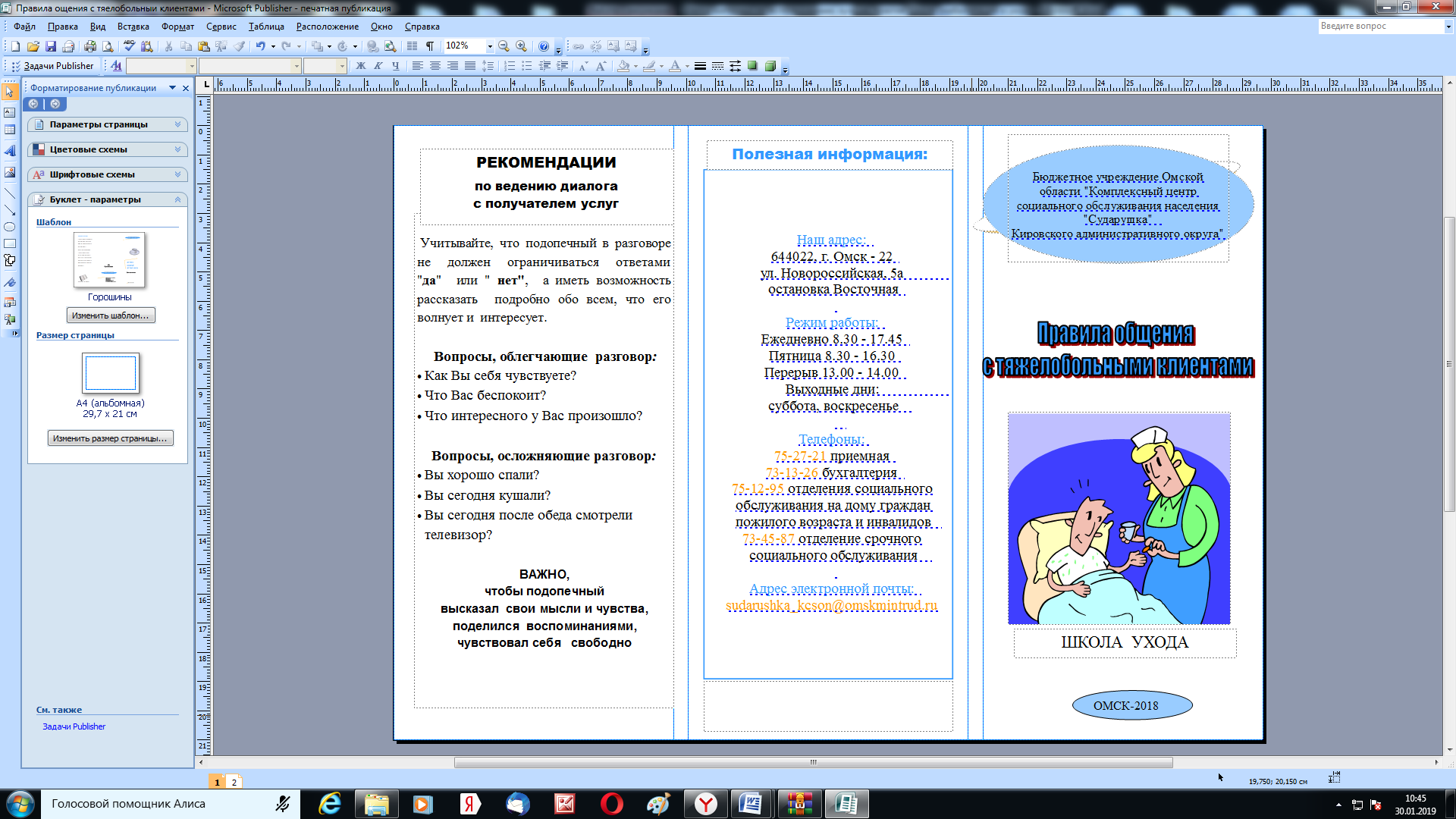 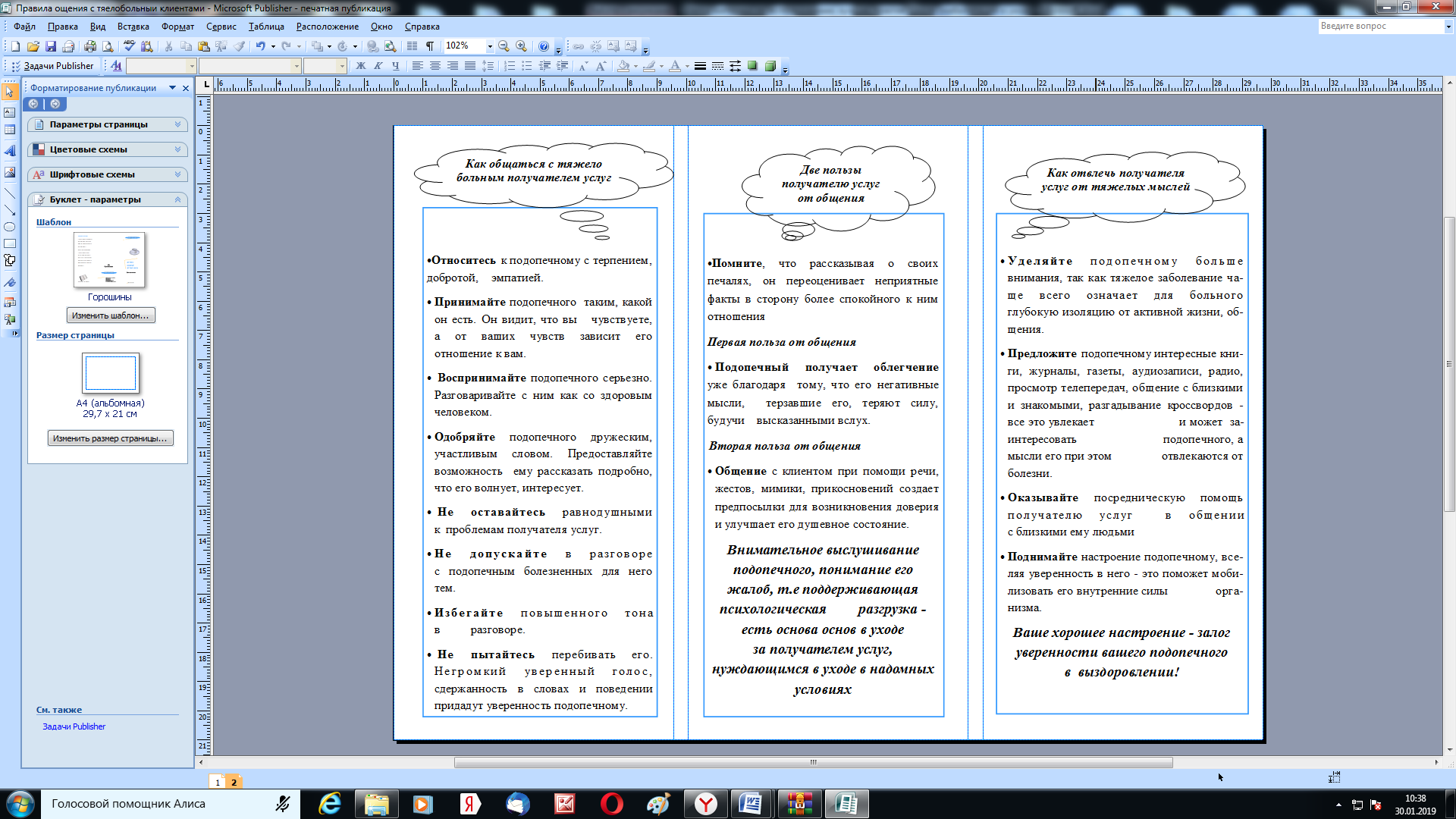 Буклет "17 способов защитить себя от стресса" 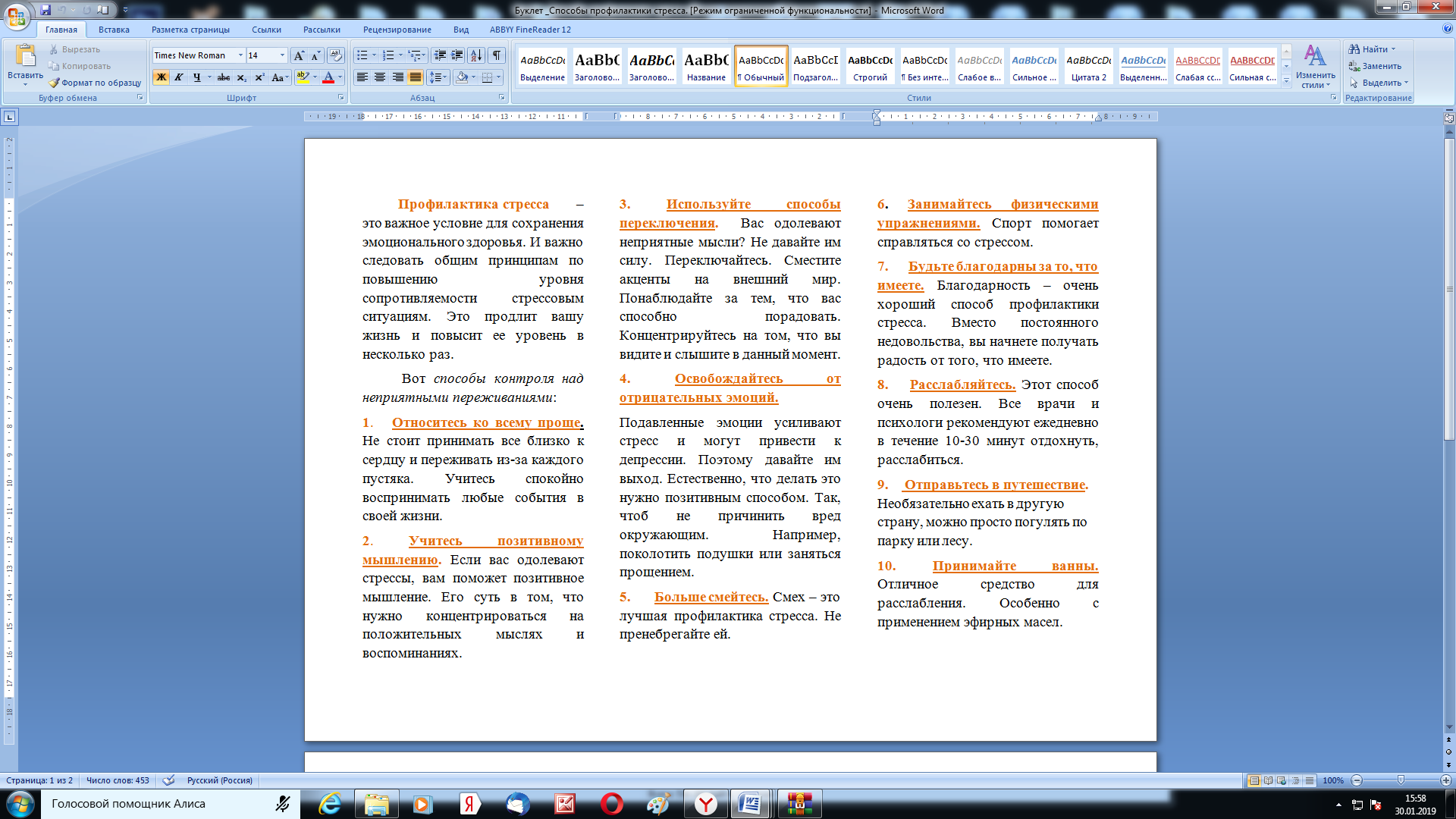 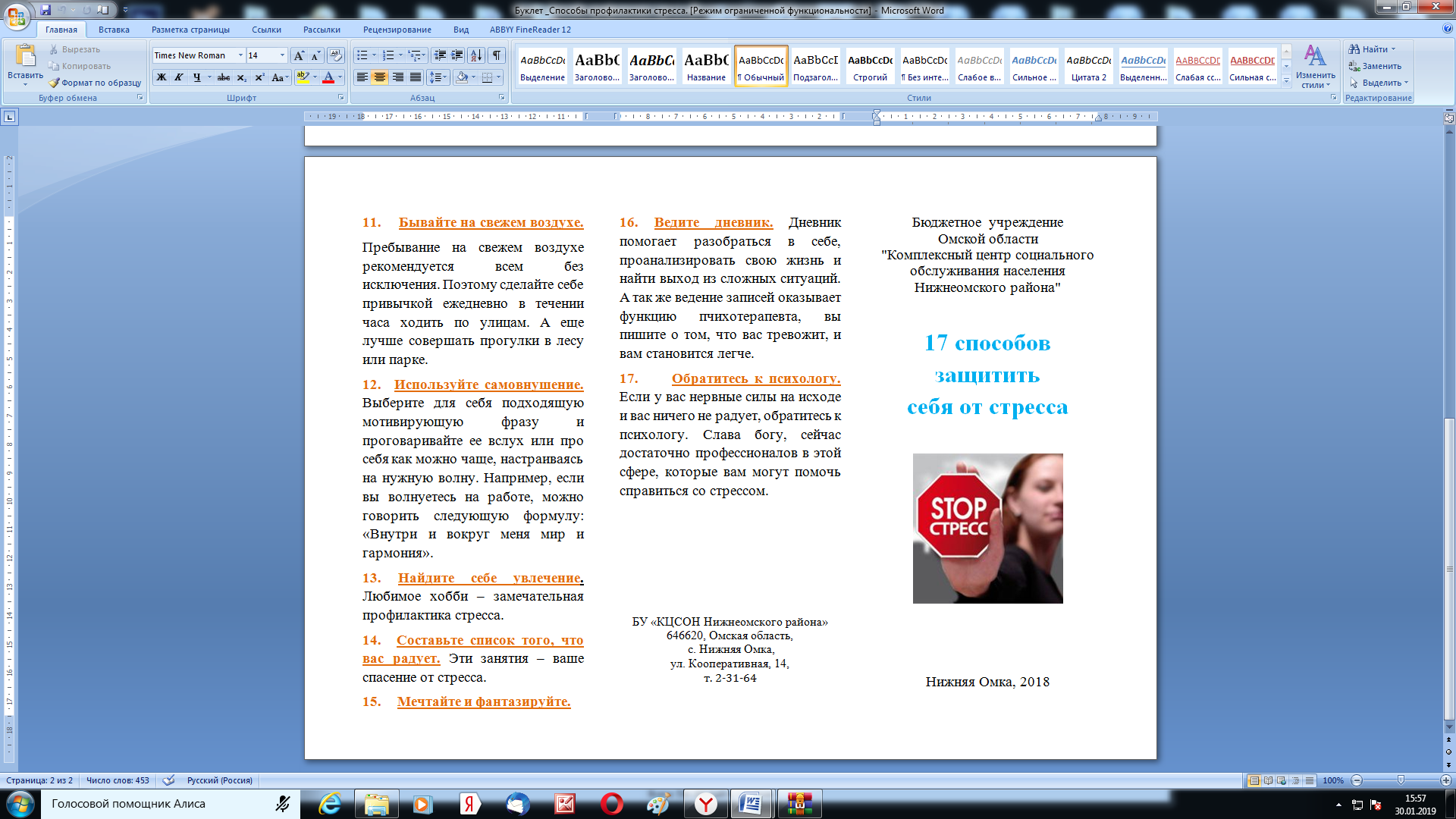 Буклет "Дневник ежедневного измерения артериального давления"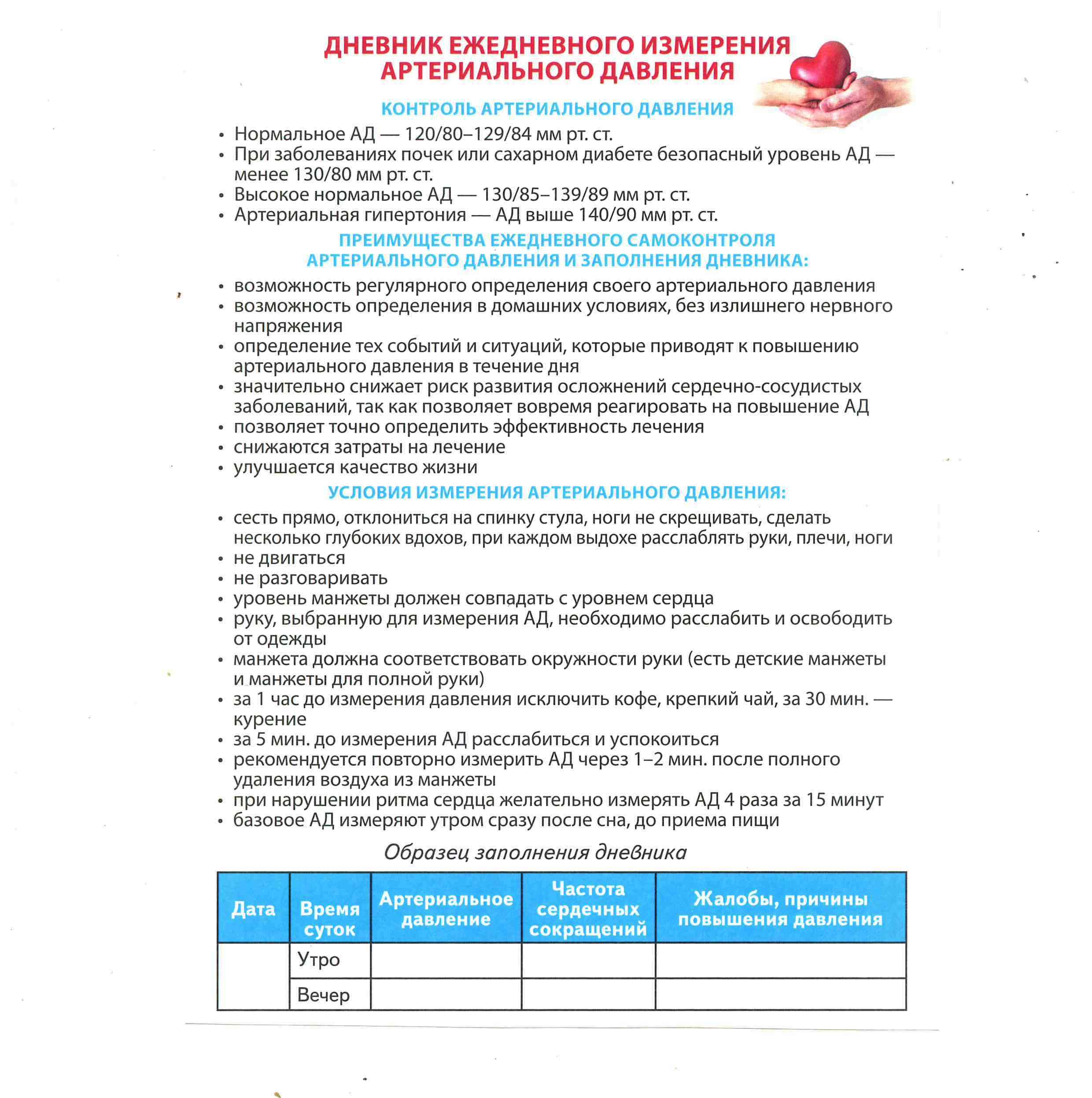 Приложение № 4№ п/пНаименование разделов и темДатаОтветственный1 этап: Подготовительный1 этап: ПодготовительныйОктябрь 2018 г.заведующий отделением социального обслуживания на дому 1Проведение социологического опроса по выявлению тяжелобольных граждан, за которыми ухаживают социальные работники  или родственникиОктябрь 2018 г.заведующий отделением социального обслуживания на дому 2Организация группы обучающихсяОктябрь 2018 г.заведующий отделением социального обслуживания на дому 2 этап: Основной2 этап: ОсновнойНоябрь 2018 г.заведующий отделением социального обслуживания на дому,специалистфельдшерско-акушерских пунктов сельского  поселения1Оценка нарушений потребностей получающего уход. Проблемы коммуникации Ноябрь 2018 г.заведующий отделением социального обслуживания на дому,специалистфельдшерско-акушерских пунктов сельского  поселения1.1Классификация и иерархия потребностей человекаНоябрь 2018 г.заведующий отделением социального обслуживания на дому,специалистфельдшерско-акушерских пунктов сельского  поселения1.2Основные категории жизнедеятельностиНоябрь 2018 г.заведующий отделением социального обслуживания на дому,специалистфельдшерско-акушерских пунктов сельского  поселения1.3Оценка риска развития пролежнейНоябрь 2018 г.заведующий отделением социального обслуживания на дому,специалистфельдшерско-акушерских пунктов сельского  поселенияПрактические занятияПрактические занятияНоябрь 2018 г.заведующий отделением социального обслуживания на дому,специалистфельдшерско-акушерских пунктов сельского  поселения1.4Помощь пациенту с ограниченной мобильностью при передвиженииНоябрь 2018 г.заведующий отделением социального обслуживания на дому,специалистфельдшерско-акушерских пунктов сельского  поселения1.5Транспортировка при различных видах ограниченной мобильности и средства малой реабилитации содействия передвижениюНоябрь 2018 г.заведующий отделением социального обслуживания на дому,специалистфельдшерско-акушерских пунктов сельского  поселения1.6Транспортировка на кресле-каталкеНоябрь 2018 г.заведующий отделением социального обслуживания на дому,специалистфельдшерско-акушерских пунктов сельского  поселения1.7Передвижение с ходункамиНоябрь 2018 г.заведующий отделением социального обслуживания на дому,специалистфельдшерско-акушерских пунктов сельского  поселения1.8Транспортировка с помощью подъемникаНоябрь 2018 г.заведующий отделением социального обслуживания на дому,специалистфельдшерско-акушерских пунктов сельского  поселения2.Оценка нарушений потребностей получающего уход. Проблемы коммуникацииДекабрь 2018 г.заведующий отделением социального обслуживания на дому,специалистфельдшерско-акушерских пунктов сельского  поселения2.1Оценка психического статусаДекабрь 2018 г.заведующий отделением социального обслуживания на дому,специалистфельдшерско-акушерских пунктов сельского  поселения2.2Успешная коммуникацияДекабрь 2018 г.заведующий отделением социального обслуживания на дому,специалистфельдшерско-акушерских пунктов сельского  поселения2.3Афазия и ее видыДекабрь 2018 г.заведующий отделением социального обслуживания на дому,специалистфельдшерско-акушерских пунктов сельского  поселения2.4Основные правила выполнения манипуляций уходаДекабрь 2018 г.заведующий отделением социального обслуживания на дому,специалистфельдшерско-акушерских пунктов сельского  поселения2.5ДеонтологияДекабрь 2018 г.заведующий отделением социального обслуживания на дому,специалистфельдшерско-акушерских пунктов сельского  поселенияПрактические занятияПрактические занятияДекабрь 2018 г.заведующий отделением социального обслуживания на дому,специалистфельдшерско-акушерских пунктов сельского  поселения2.6Помощь пациенту с ограниченной мобильностью при передвиженииДекабрь 2018 г.заведующий отделением социального обслуживания на дому,специалистфельдшерско-акушерских пунктов сельского  поселения2.7Передвижение с поддержкой сзадиДекабрь 2018 г.заведующий отделением социального обслуживания на дому,специалистфельдшерско-акушерских пунктов сельского  поселения2.8Поддержка сзади за плечиДекабрь 2018 г.заведующий отделением социального обслуживания на дому,специалистфельдшерско-акушерских пунктов сельского  поселения2.9Поддержка сзади за талиюДекабрь 2018 г.заведующий отделением социального обслуживания на дому,специалистфельдшерско-акушерских пунктов сельского  поселения2.10Передвижение с двусторонней помощьюДекабрь 2018 г.заведующий отделением социального обслуживания на дому,специалистфельдшерско-акушерских пунктов сельского  поселения3.Старческая астения и другие гериатрические синдромыЯнварь 2019 г.заведующий отделением социального обслуживания на дому,специалистфельдшерско-акушерских пунктов сельского  поселения3.1Клинические ситуации, при возникновении которых необходима безотлагательная консультация врачаЯнварь 2019 г.заведующий отделением социального обслуживания на дому,специалистфельдшерско-акушерских пунктов сельского  поселенияПрактическое занятиеПрактическое занятиеЯнварь 2019 г.заведующий отделением социального обслуживания на дому,специалистфельдшерско-акушерских пунктов сельского  поселения3.2Общее понятие процесса ухода. Измерение жизненных показателей. Ведение документацииЯнварь 2019 г.заведующий отделением социального обслуживания на дому,специалистфельдшерско-акушерских пунктов сельского  поселения3.3Основные принципы уходаЯнварь 2019 г.заведующий отделением социального обслуживания на дому,специалистфельдшерско-акушерских пунктов сельского  поселения3.4Измерение артериального давления, температуры тела, частоты дыхания и пульсаЯнварь 2019 г.заведующий отделением социального обслуживания на дому,специалистфельдшерско-акушерских пунктов сельского  поселения3.5Наблюдение за весом, кожным покровом и физиологическими отправлениямиЯнварь 2019 г.заведующий отделением социального обслуживания на дому,специалистфельдшерско-акушерских пунктов сельского  поселения3.6Ведение медицинской документацииЯнварь 2019 г.заведующий отделением социального обслуживания на дому,специалистфельдшерско-акушерских пунктов сельского  поселения4.Основные группы неинфекционных заболеваний и их острые осложненияФевраль 2019 г.заведующий отделением социального обслуживания на дому,специалистфельдшерско-акушерских пунктов сельского  поселения4.1Основные жизненные показатели человекаФевраль 2019 г.заведующий отделением социального обслуживания на дому,специалистфельдшерско-акушерских пунктов сельского  поселения4.2Сердечно-сосудистые заболеванияФевраль 2019 г.заведующий отделением социального обслуживания на дому,специалистфельдшерско-акушерских пунктов сельского  поселения4.3Онкологические заболеванияФевраль 2019 г.заведующий отделением социального обслуживания на дому,специалистфельдшерско-акушерских пунктов сельского  поселения4.4Сахарный диабетФевраль 2019 г.заведующий отделением социального обслуживания на дому,специалистфельдшерско-акушерских пунктов сельского  поселенияПрактическое занятиеПрактическое занятиеФевраль 2019 г.заведующий отделением социального обслуживания на дому,специалистфельдшерско-акушерских пунктов сельского  поселения4.5Помощь пациенту с ограниченной мобильностью при передвижении.Февраль 2019 г.заведующий отделением социального обслуживания на дому,специалистфельдшерско-акушерских пунктов сельского  поселения4.6Средства малой реабилитации содействия мобильности при покидании кроватиФевраль 2019 г.заведующий отделением социального обслуживания на дому,специалистфельдшерско-акушерских пунктов сельского  поселения4.7Пересаживание без использования вспомогательных средств для перемещенияФевраль 2019 г.заведующий отделением социального обслуживания на дому,специалистфельдшерско-акушерских пунктов сельского  поселения4.8Пересаживание с помощью доскиФевраль 2019 г.заведующий отделением социального обслуживания на дому,специалистфельдшерско-акушерских пунктов сельского  поселения5.Безопасная жизнедеятельностьМарт 2019 г.заведующий отделением социального обслуживания на дому,специалистфельдшерско-акушерских пунктов сельского  поселения5.1Создание безопасной физической среды домаМарт 2019 г.заведующий отделением социального обслуживания на дому,специалистфельдшерско-акушерских пунктов сельского  поселения5.2Использование средств малой реабилитацииМарт 2019 г.заведующий отделением социального обслуживания на дому,специалистфельдшерско-акушерских пунктов сельского  поселения5.3Инфекционная безопасностьМарт 2019 г.заведующий отделением социального обслуживания на дому,специалистфельдшерско-акушерских пунктов сельского  поселения5.4Профилактика инфекционных заболеванийМарт 2019 г.заведующий отделением социального обслуживания на дому,специалистфельдшерско-акушерских пунктов сельского  поселенияПрактические занятияПрактические занятияМарт 2019 г.заведующий отделением социального обслуживания на дому,специалистфельдшерско-акушерских пунктов сельского  поселения5.5Помощь пациенту с ограниченной мобильностью при передвиженииМарт 2019 г.заведующий отделением социального обслуживания на дому,специалистфельдшерско-акушерских пунктов сельского  поселения5.6Пересаживание с помощью вращающегося дискаМарт 2019 г.заведующий отделением социального обслуживания на дому,специалистфельдшерско-акушерских пунктов сельского  поселения5.7Пересаживание с помощью поясаМарт 2019 г.заведующий отделением социального обслуживания на дому,специалистфельдшерско-акушерских пунктов сельского  поселения5.8Пересаживание с помощью лифтаМарт 2019 г.заведующий отделением социального обслуживания на дому,специалистфельдшерско-акушерских пунктов сельского  поселения6.Основы кинестетикиАпрель 2019 г.заведующий отделением социального обслуживания на дому,специалистфельдшерско-акушерских пунктов сельского  поселения6.1Что такое кинестетикаАпрель 2019 г.заведующий отделением социального обслуживания на дому,специалистфельдшерско-акушерских пунктов сельского  поселения6.2Возможности использования ресурсов частичномобильных подопечных, исходя из принципов кинестетикиАпрель 2019 г.заведующий отделением социального обслуживания на дому,специалистфельдшерско-акушерских пунктов сельского  поселенияПрактическое занятиеПрактическое занятиеАпрель 2019 г.заведующий отделением социального обслуживания на дому,специалистфельдшерско-акушерских пунктов сельского  поселения6.3ГигиенаАпрель 2019 г.заведующий отделением социального обслуживания на дому,специалистфельдшерско-акушерских пунктов сельского  поселения6.4Гигиена и средства малой реабилитации содействия гигиенеАпрель 2019 г.заведующий отделением социального обслуживания на дому,специалистфельдшерско-акушерских пунктов сельского  поселения6.5Утренний (вечерний) туалет при различных видах и типах ограниченной мобильностиАпрель 2019 г.заведующий отделением социального обслуживания на дому,специалистфельдшерско-акушерских пунктов сельского  поселения6.6  Уход за полостью ртаАпрель 2019 г.заведующий отделением социального обслуживания на дому,специалистфельдшерско-акушерских пунктов сельского  поселения6.7Уход за зубными протезамиАпрель 2019 г.заведующий отделением социального обслуживания на дому,специалистфельдшерско-акушерских пунктов сельского  поселения6.8Уход за ушамиАпрель 2019 г.заведующий отделением социального обслуживания на дому,специалистфельдшерско-акушерских пунктов сельского  поселения6.9Уход за глазамиАпрель 2019 г.заведующий отделением социального обслуживания на дому,специалистфельдшерско-акушерских пунктов сельского  поселения6.10Уход за полостью носаАпрель 2019 г.заведующий отделением социального обслуживания на дому,специалистфельдшерско-акушерских пунктов сельского  поселения7Принципы и приемы концепции БобатМай 2019 г.заведующий отделением социального обслуживания на дому,специалистфельдшерско-акушерских пунктов сельского  поселения7.1Основы концепции БобатМай 2019 г.заведующий отделением социального обслуживания на дому,специалистфельдшерско-акушерских пунктов сельского  поселения7.2Ингибиция и ее применение в процессе уходаМай 2019 г.заведующий отделением социального обслуживания на дому,специалистфельдшерско-акушерских пунктов сельского  поселения7.3Фацилитация и ее применение в процессе уходаМай 2019 г.заведующий отделением социального обслуживания на дому,специалистфельдшерско-акушерских пунктов сельского  поселения7.4СтимуляцияМай 2019 г.заведующий отделением социального обслуживания на дому,специалистфельдшерско-акушерских пунктов сельского  поселения7.5Применяемые терапевтические приемыМай 2019 г.заведующий отделением социального обслуживания на дому,специалистфельдшерско-акушерских пунктов сельского  поселения7.6Техники ручного обращенияМай 2019 г.заведующий отделением социального обслуживания на дому,специалистфельдшерско-акушерских пунктов сельского  поселенияПрактическое занятиеПрактическое занятиеМай 2019 г.заведующий отделением социального обслуживания на дому,специалистфельдшерско-акушерских пунктов сельского  поселения7.7Уход за волосамиМай 2019 г.заведующий отделением социального обслуживания на дому,специалистфельдшерско-акушерских пунктов сельского  поселения7.8Бритье подопечногоМай 2019 г.заведующий отделением социального обслуживания на дому,специалистфельдшерско-акушерских пунктов сельского  поселения7.9Уход за кожей лицаМай 2019 г.заведующий отделением социального обслуживания на дому,специалистфельдшерско-акушерских пунктов сельского  поселения7.10Гигиена рукМай 2019 г.заведующий отделением социального обслуживания на дому,специалистфельдшерско-акушерских пунктов сельского  поселения7.11Мытье ног в постелиМай 2019 г.заведующий отделением социального обслуживания на дому,специалистфельдшерско-акушерских пунктов сельского  поселения7.12Уход за гениталиямиМай 2019 г.заведующий отделением социального обслуживания на дому,специалистфельдшерско-акушерских пунктов сельского  поселения8Управление физиологическими отправлениямиИюнь 2019 г.заведующий отделением социального обслуживания на дому,специалистфельдшерско-акушерских пунктов сельского  поселения8.1Все, что необходимо знать о физиологических отправленияхИюнь 2019 г.заведующий отделением социального обслуживания на дому,специалистфельдшерско-акушерских пунктов сельского  поселения8.2Все, что необходимо знать об абсорбирующем бельеИюнь 2019 г.заведующий отделением социального обслуживания на дому,специалистфельдшерско-акушерских пунктов сельского  поселенияПрактическое занятиеПрактическое занятиеИюнь 2019 г.заведующий отделением социального обслуживания на дому,специалистфельдшерско-акушерских пунктов сельского  поселения8.3ГигиенаИюнь 2019 г.заведующий отделением социального обслуживания на дому,специалистфельдшерско-акушерских пунктов сельского  поселения8.4Смена постельного белья при различных видах и типах ограниченной мобильностиИюнь 2019 г.заведующий отделением социального обслуживания на дому,специалистфельдшерско-акушерских пунктов сельского  поселения8.5Продольный способИюнь 2019 г.заведующий отделением социального обслуживания на дому,специалистфельдшерско-акушерских пунктов сельского  поселения8.6Поперечный способИюнь 2019 г.заведующий отделением социального обслуживания на дому,специалистфельдшерско-акушерских пунктов сельского  поселения8.7Смена нательного белья и переодевание при различных видах и типах ограниченной мобильностиИюнь 2019 г.заведующий отделением социального обслуживания на дому,специалистфельдшерско-акушерских пунктов сельского  поселения8.8Мытье в постели обездвиженного подопечногоИюнь 2019 г.заведующий отделением социального обслуживания на дому,специалистфельдшерско-акушерских пунктов сельского  поселения8.9Мытье подопечного в ваннеИюнь 2019 г.заведующий отделением социального обслуживания на дому,специалистфельдшерско-акушерских пунктов сельского  поселения8.10Мытье частично мобильного подопечного в ваннеИюнь 2019 г.заведующий отделением социального обслуживания на дому,специалистфельдшерско-акушерских пунктов сельского  поселения8.11Мытье частично мобильного подопечного в душеИюнь 2019 г.заведующий отделением социального обслуживания на дому,специалистфельдшерско-акушерских пунктов сельского  поселения9Профилактика и уход при пневмонии Июль 2019 г.заведующий отделением социального обслуживания на дому,специалистфельдшерско-акушерских пунктов сельского  поселения9.1Профилактика пневмонииИюль 2019 г.заведующий отделением социального обслуживания на дому,специалистфельдшерско-акушерских пунктов сельского  поселения9.2Наблюдение за дыханием пациентаИюль 2019 г.заведующий отделением социального обслуживания на дому,специалистфельдшерско-акушерских пунктов сельского  поселения9.3Уменьшение риска возникновения пневмонииИюль 2019 г.заведующий отделением социального обслуживания на дому,специалистфельдшерско-акушерских пунктов сельского  поселения9.4Улучшение легочной вентиляцииИюль 2019 г.заведующий отделением социального обслуживания на дому,специалистфельдшерско-акушерских пунктов сельского  поселения9.5Уменьшение скапливания секретаИюль 2019 г.заведующий отделением социального обслуживания на дому,специалистфельдшерско-акушерских пунктов сельского  поселения9.6Профилактика инфекций полости рта и дыхательных путейИюль 2019 г.заведующий отделением социального обслуживания на дому,специалистфельдшерско-акушерских пунктов сельского  поселенияПрактическое занятиеПрактическое занятиеИюль 2019 г.заведующий отделением социального обслуживания на дому,специалистфельдшерско-акушерских пунктов сельского  поселения9.7ГигиенаИюль 2019 г.заведующий отделением социального обслуживания на дому,специалистфельдшерско-акушерских пунктов сельского  поселения9.8Замена абсорбирующего бельяИюль 2019 г.заведующий отделением социального обслуживания на дому,специалистфельдшерско-акушерских пунктов сельского  поселения9.9Cмена прокладки немобильному пациентуИюль 2019 г.заведующий отделением социального обслуживания на дому,специалистфельдшерско-акушерских пунктов сельского  поселения9.10Смена подгузникаИюль 2019 г.заведующий отделением социального обслуживания на дому,специалистфельдшерско-акушерских пунктов сельского  поселения9.11Помощь в пользовании судномИюль 2019 г.заведующий отделением социального обслуживания на дому,специалистфельдшерско-акушерских пунктов сельского  поселения9.12Гигиенический туалет стомыИюль 2019 г.заведующий отделением социального обслуживания на дому,специалистфельдшерско-акушерских пунктов сельского  поселения9.13Уход за катетеромИюль 2019 г.заведующий отделением социального обслуживания на дому,специалистфельдшерско-акушерских пунктов сельского  поселения9.14Освобождение мочевого дренажного мешкаИюль 2019 г.заведующий отделением социального обслуживания на дому,специалистфельдшерско-акушерских пунктов сельского  поселения10Помощь пациенту с ограниченной мобильностью в пределах кроватиАвгуст 2019 г.заведующий отделением социального обслуживания на дому,специалистфельдшерско-акушерских пунктов сельского  поселения10.1Мобильность и немобильность. Виды и типы ограниченной мобильности. Риски немобильности и ограниченной мобильностиАвгуст 2019 г.заведующий отделением социального обслуживания на дому,специалистфельдшерско-акушерских пунктов сельского  поселения10.2Средства малой реабилитации содействия мобильности в пределах кроватиАвгуст 2019 г.заведующий отделением социального обслуживания на дому,специалистфельдшерско-акушерских пунктов сельского  поселения10.3Транспортировка в пределах кровати при различных видах ограниченной мобильностиАвгуст 2019 г.заведующий отделением социального обслуживания на дому,специалистфельдшерско-акушерских пунктов сельского  поселенияПрактическое занятиеПрактическое занятиеАвгуст 2019 г.заведующий отделением социального обслуживания на дому,специалистфельдшерско-акушерских пунктов сельского  поселения10.4Организация питания и кормленияАвгуст 2019 г.заведующий отделением социального обслуживания на дому,специалистфельдшерско-акушерских пунктов сельского  поселения10.5Все, что необходимо знать о лечебном и сбалансированном питанииАвгуст 2019 г.заведующий отделением социального обслуживания на дому,специалистфельдшерско-акушерских пунктов сельского  поселения10.6Все, что необходимо знать о питьевом режимеАвгуст 2019 г.заведующий отделением социального обслуживания на дому,специалистфельдшерско-акушерских пунктов сельского  поселения10.7Средства малой реабилитации при кормленииАвгуст 2019 г.заведующий отделением социального обслуживания на дому,специалистфельдшерско-акушерских пунктов сельского  поселения10.8Особенности приема пищи при нарушенном глотанииАвгуст 2019 г.заведующий отделением социального обслуживания на дому,специалистфельдшерско-акушерских пунктов сельского  поселения10.9Особенности приема пищи при различных видах и типах ограниченной мобильностиАвгуст 2019 г.10.10Кормление лежачего пациентаАвгуст 2019 г.10.11Кормление частично мобильного пациентаАвгуст 2019 г.11Профилактика и уход при пневмонии Сентябрь 2019 г.заведующий отделением социального обслуживания на дому,специалистфельдшерско-акушерских пунктов сельского  поселения11.1Профилактика аспирацииСентябрь 2019 г.заведующий отделением социального обслуживания на дому,специалистфельдшерско-акушерских пунктов сельского  поселения11.2Восстановительная гимнастика для глотанияСентябрь 2019 г.заведующий отделением социального обслуживания на дому,специалистфельдшерско-акушерских пунктов сельского  поселения11.3Роль носового дыханияСентябрь 2019 г.заведующий отделением социального обслуживания на дому,специалистфельдшерско-акушерских пунктов сельского  поселения11.4Уход за больными пневмониейСентябрь 2019 г.заведующий отделением социального обслуживания на дому,специалистфельдшерско-акушерских пунктов сельского  поселенияПрактическое занятиеПрактическое занятиеСентябрь 2019 г.заведующий отделением социального обслуживания на дому,специалистфельдшерско-акушерских пунктов сельского  поселения11.5Профилактика осложнений при уходе за кожным покровомСентябрь 2019 г.заведующий отделением социального обслуживания на дому,специалистфельдшерско-акушерских пунктов сельского  поселения11.6Как образуется пролеженьСентябрь 2019 г.заведующий отделением социального обслуживания на дому,специалистфельдшерско-акушерских пунктов сельского  поселения11.7Причины возникновения пролежнейСентябрь 2019 г.заведующий отделением социального обслуживания на дому,специалистфельдшерско-акушерских пунктов сельского  поселения11.8Классификация степеней тяжести пролежнейСентябрь 2019 г.заведующий отделением социального обслуживания на дому,специалистфельдшерско-акушерских пунктов сельского  поселения11.9Профилактика возникновения пролежнейСентябрь 2019 г.заведующий отделением социального обслуживания на дому,специалистфельдшерско-акушерских пунктов сельского  поселения11.10Уход за пролежнямиСентябрь 2019 г.заведующий отделением социального обслуживания на дому,специалистфельдшерско-акушерских пунктов сельского  поселения11.11Фазы заживления раныСентябрь 2019 г.заведующий отделением социального обслуживания на дому,специалистфельдшерско-акушерских пунктов сельского  поселения11.12Профилактика интертриго (потницы)Сентябрь 2019 г.заведующий отделением социального обслуживания на дому,специалистфельдшерско-акушерских пунктов сельского  поселения11.13Профилактика опрелостейСентябрь 2019 г.заведующий отделением социального обслуживания на дому,специалистфельдшерско-акушерских пунктов сельского  поселения12Профилактика тромбозов и уход при сердечно-сосудистых заболеванияхОктябрь 2019 г.заведующий отделением социального обслуживания на дому,специалистфельдшерско-акушерских пунктов сельского  поселения12.1Причины и осложнения тромбозовОктябрь 2019 г.заведующий отделением социального обслуживания на дому,специалистфельдшерско-акушерских пунктов сельского  поселения12.2Профилактика тромбообразованияОктябрь 2019 г.заведующий отделением социального обслуживания на дому,специалистфельдшерско-акушерских пунктов сельского  поселения12.3Уход при сердечной недостаточностиОктябрь 2019 г.заведующий отделением социального обслуживания на дому,специалистфельдшерско-акушерских пунктов сельского  поселенияПрактическое занятиеПрактическое занятиеОктябрь 2019 г.заведующий отделением социального обслуживания на дому,специалистфельдшерско-акушерских пунктов сельского  поселения12.4Профилактика запоров и дегидратацииОктябрь 2019 г.заведующий отделением социального обслуживания на дому,специалистфельдшерско-акушерских пунктов сельского  поселения12.5Профилактика запоровОктябрь 2019 г.заведующий отделением социального обслуживания на дому,специалистфельдшерско-акушерских пунктов сельского  поселения12.6Профилактика обезвоживания (дегидратации)Октябрь 2019 г.заведующий отделением социального обслуживания на дому,специалистфельдшерско-акушерских пунктов сельского  поселения12.7Типы дегидратацииОктябрь 2019 г.заведующий отделением социального обслуживания на дому,специалистфельдшерско-акушерских пунктов сельского  поселения12.8Гипотонический тип дегидратацииОктябрь 2019 г.заведующий отделением социального обслуживания на дому,специалистфельдшерско-акушерских пунктов сельского  поселения12.9  Изотонический тип дегидратацииОктябрь 2019 г.заведующий отделением социального обслуживания на дому,специалистфельдшерско-акушерских пунктов сельского  поселения12.10Признаки обезвоживанияОктябрь 2019 г.заведующий отделением социального обслуживания на дому,специалистфельдшерско-акушерских пунктов сельского  поселения12.11Тест для определения наличия обезвоживанияОктябрь 2019 г.заведующий отделением социального обслуживания на дому,специалистфельдшерско-акушерских пунктов сельского  поселения13Помощь и уход при делирииНоябрь 2019 г.заведующий отделением социального обслуживания на дому,специалистфельдшерско-акушерских пунктов сельского  поселенияПрактическое занятиеПрактическое занятиеНоябрь 2019 г.заведующий отделением социального обслуживания на дому,специалистфельдшерско-акушерских пунктов сельского  поселения13.1Профилактика осложнений при уходе за кожным покровомНоябрь 2019 г.заведующий отделением социального обслуживания на дому,специалистфельдшерско-акушерских пунктов сельского  поселения13.2Причины развития контрактурНоябрь 2019 г.заведующий отделением социального обслуживания на дому,специалистфельдшерско-акушерских пунктов сельского  поселения13.3Профилактика контрактурНоябрь 2019 г.заведующий отделением социального обслуживания на дому,специалистфельдшерско-акушерских пунктов сельского  поселения13.4Придание конечности правильного положенияНоябрь 2019 г.заведующий отделением социального обслуживания на дому,специалистфельдшерско-акушерских пунктов сельского  поселения13.5Плечевой суставНоябрь 2019 г.заведующий отделением социального обслуживания на дому,специалистфельдшерско-акушерских пунктов сельского  поселения13.6Локтевой суставНоябрь 2019 г.заведующий отделением социального обслуживания на дому,специалистфельдшерско-акушерских пунктов сельского  поселения13.7Кистевой суставНоябрь 2019 г.заведующий отделением социального обслуживания на дому,специалистфельдшерско-акушерских пунктов сельского  поселения13.8Тазобедренный суставНоябрь 2019 г.заведующий отделением социального обслуживания на дому,специалистфельдшерско-акушерских пунктов сельского  поселения13.9Коленный суставНоябрь 2019 г.заведующий отделением социального обслуживания на дому,специалистфельдшерско-акушерских пунктов сельского  поселения13.10Голеностопный суставНоябрь 2019 г.заведующий отделением социального обслуживания на дому,специалистфельдшерско-акушерских пунктов сельского  поселения13.11Пассивные движенияНоябрь 2019 г.заведующий отделением социального обслуживания на дому,специалистфельдшерско-акушерских пунктов сельского  поселения13.12Движение для стопНоябрь 2019 г.заведующий отделением социального обслуживания на дому,специалистфельдшерско-акушерских пунктов сельского  поселения13.13Движения предплечьяНоябрь 2019 г.заведующий отделением социального обслуживания на дому,специалистфельдшерско-акушерских пунктов сельского  поселения13.14Движения плечаНоябрь 2019 г.заведующий отделением социального обслуживания на дому,специалистфельдшерско-акушерских пунктов сельского  поселения13.15Движения голениНоябрь 2019 г.заведующий отделением социального обслуживания на дому,специалистфельдшерско-акушерских пунктов сельского  поселения13.16Движения пальцев, кисти. Пассивные движенияНоябрь 2019 г.заведующий отделением социального обслуживания на дому,специалистфельдшерско-акушерских пунктов сельского  поселения13.17Уход при контрактурах9.26Уход при контрактурах3 этап: Заключительный3 этап: ЗаключительныйДекабрь 2020 г.заведующий отделением социального обслуживания на дому1.Анализ эффективности обучения социальных работников, специалистов, родственников навыкам общего ухода за тяжелобольными Декабрь 2020 г.заведующий отделением социального обслуживания на домуДата проведения, кол-во человекНаименование занятияКатегория обучаемых граждан (инвалиды, специалисты ОСРИ, соцработники, родственники, пожилые люди) Ф.И.О. обучаемых гражданНапример23.10.2018 г.Обучалось 3 человека"Оценка нарушений потребностей получающего уход"Практическое занятие"Помощь пациенту с ограниченной мобильностью при передвижении"Соц.работникИванова М.И.,Например23.10.2018 г.Обучалось 3 человека"Оценка нарушений потребностей получающего уход"Практическое занятие"Помощь пациенту с ограниченной мобильностью при передвижении"Родственник Петровой М.И.Сидорова И.И.Например23.10.2018 г.Обучалось 3 человека"Оценка нарушений потребностей получающего уход"Практическое занятие"Помощь пациенту с ограниченной мобильностью при передвижении"Гражданин пожилого возраста или инвалидКовалева И.И.УТВЕРЖДАЮРуководитель БУ "КЦСОНБольшереченского района"______________ В.А.Матвеев"_____"______________2018 год№ темыНаименование темы занятийДата проведения Кол-во часовФорма занятияДолжность обучающегоПримерный план занятий для лиц, осуществляющих уходПримерный план занятий для лиц, осуществляющих уходПримерный план занятий для лиц, осуществляющих уходПримерный план занятий для лиц, осуществляющих уходПримерный план занятий для лиц, осуществляющих уходПримерный план занятий для лиц, осуществляющих уход1Процесс старения. Психовозрастные особенности поведения пожилых людей 1Лекция, тренингЗаведующий отделением2Правила оказания первой доврачебной помощи1Лекция, практическое занятиеСоциальный работник3Особенности ухода за лежачими больными. Личная гигиена. Профилактика пролежней и других осложнений 1Лекция, демонстрацияСоциальный работник4Простейшие манипуляции в домашних условиях (измерение артериального давления, измерение температуры тела и др.).Смена постельного и нательного белья1Лекция, демонстрацияСоциальный работник5Особенности питания пожилого и больного человека. Правила кормления. Пересаживание больного с кровати на прикроватный стул (кресло-каталку)1Лекция, демонстрацияСоциальный работник6Технические средства реабилитации и предметы ухода за больными1Лекция, демонстрацияЗаведующий отделениемПримерный план занятий для людей, за которыми осуществляется уходПримерный план занятий для людей, за которыми осуществляется уходПримерный план занятий для людей, за которыми осуществляется уходПримерный план занятий для людей, за которыми осуществляется уходПримерный план занятий для людей, за которыми осуществляется уходПримерный план занятий для людей, за которыми осуществляется уход1Упражнения для лежачего больного1Лекция, демонстрацияСоциальный работник2Обучение простейшим навыкам самообслуживания в домашних условиях1Лекция, практическое занятиеСоциальный работник3Особенности питания для лежачего больного1Лекция, практическое занятиеСоциальный работник№п/пДата проведенияТема занятийФорма занятия и количество часов Кол-во обученныхФИО обучаемых Ответственные специалистыКоличество обученных лиц в ___  квартале 20___ года, в том числеКоличество обученных лиц в ___  квартале 20___ года, в том числеКоличество обученных лиц в ___  квартале 20___ года, в том числеКоличество обученных лиц в ___  квартале 20___ года, в том числеродственникипожилые гражданедругиевсегоКоличество проведенных занятий  в ___  квартале 20___ года, в том числеКоличество проведенных занятий  в ___  квартале 20___ года, в том числеКоличество проведенных занятий  в ___  квартале 20___ года, в том числеКоличество проведенных занятий  в ___  квартале 20___ года, в том числеКоличество проведенных занятий  в ___  квартале 20___ года, в том числеКоличество проведенных занятий  в ___  квартале 20___ года, в том числеКоличество проведенных занятий  в ___  квартале 20___ года, в том числеКоличество проведенных занятий  в ___  квартале 20___ года, в том числеКоличество проведенных занятий  в ___  квартале 20___ года, в том числеКоличество проведенных занятий  в ___  квартале 20___ года, в том числеиндивидуальныеиндивидуальныеиндивидуальныеиндивидуальныеиндивидуальныегрупповыегрупповыегрупповыегрупповыегрупповыеПрактические занятияЛекцииСеминарытренингивсегоПрактические занятияЛекцииСеминарытренингивсегоАНАЛИЗ ПРОГРАММЫ
 "________________________________________"АНАЛИЗ ПРОГРАММЫ
 "________________________________________"АНАЛИЗ ПРОГРАММЫ
 "________________________________________"АНАЛИЗ ПРОГРАММЫ
 "________________________________________"АНАЛИЗ ПРОГРАММЫ
 "________________________________________"Название программыЦелевая аудиторияФИО автораВедущий программыКуратор программыГод разработкиДата утвержденияВид программыНаправленность программыСроки реализации Контроль уровня освоения программыРезультативность программы201____201____201____ПримечаниеКоличество граждан -участников программы/ граждан,  получивших услугу по программе в текущем годуСумма полученных средств  от реализации программы с начала  годаСредняя сумма "чека" (если платная программа)Оформление программыОформление программыОформление программыОформление программыОформление программынизкий уровень   (0-2)средний уровень (3-4)высокий уровень (5)ПримечаниеТитульный листЭстетичностьНаличие рецензииСтруктура программыОбщая характеристика  содержания программыОбщая характеристика  содержания программыОбщая характеристика  содержания программыОбщая характеристика  содержания программыОбщая характеристика  содержания программыАктуальностьЦелостностьПрогностичностьКонтролируемостьРеальностьКачество подачи материалаХарактеристика содержания структурных элементов программыХарактеристика содержания структурных элементов программыХарактеристика содержания структурных элементов программыХарактеристика содержания структурных элементов программыХарактеристика содержания структурных элементов программыПояснительная запискаЦель, задачиСодержание программыУсловия реализации программыМетодики и технологии обучения, воспитания, реабилитацииПредполагаемые результаты и критерии их оценкиНаличие списка литературыВсего балловДата "_________" _______________  201__ г."_________" _______________  201__ г."_________" _______________  201__ г."_________" _______________  201__ г.ФИОФИОФИОРосписьАналитикКуратор программыАвтор программыВедущий программыРЕКОМЕНДАЦИИРЕКОМЕНДАЦИИРЕКОМЕНДАЦИИРЕКОМЕНДАЦИИРЕКОМЕНДАЦИИПримечание:Итоговая сумма баллов является показателем качества программы:Итоговая сумма баллов является показателем качества программы:Итоговая сумма баллов является показателем качества программы:Итоговая сумма баллов является показателем качества программы:Итоговая сумма баллов является показателем качества программы:·  низкий уровень от 0 до 34 баллов;·  низкий уровень от 0 до 34 баллов;·  средний – от 35 до 68 баллов;·  средний – от 35 до 68 баллов;·  высокий – от 69 до 85 баллов.·  высокий – от 69 до 85 баллов.ЗАМЕЧАНИЯ автора, ведущего, куратора:ЗАМЕЧАНИЯ автора, ведущего, куратора:ЗАМЕЧАНИЯ автора, ведущего, куратора:ЗАМЕЧАНИЯ автора, ведущего, куратора:ЗАМЕЧАНИЯ автора, ведущего, куратора: